IDENTIFIZIERUNGSLISTE                 Instrumen-Herstelle ∞Jahr der Herstellung FundstelleBuch -Titel -Verfasser -VerlagSonstigesWebadressee.v. StempelAngefertigt /Erfasst  am:               22.01.2019DurchBilder ab Seite 2Version 01/ 2019 Horst VölkerAbbildung 1 Beispielbilder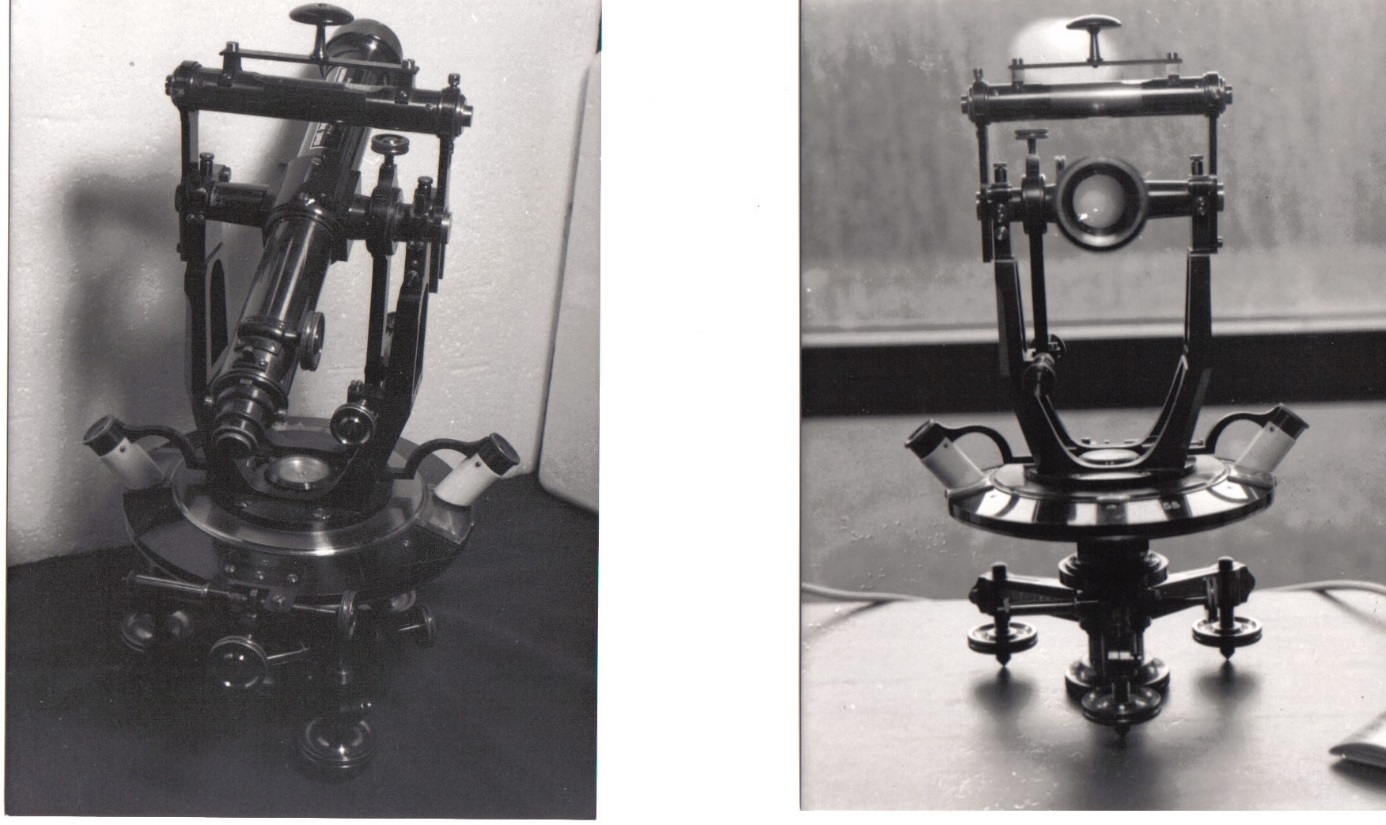 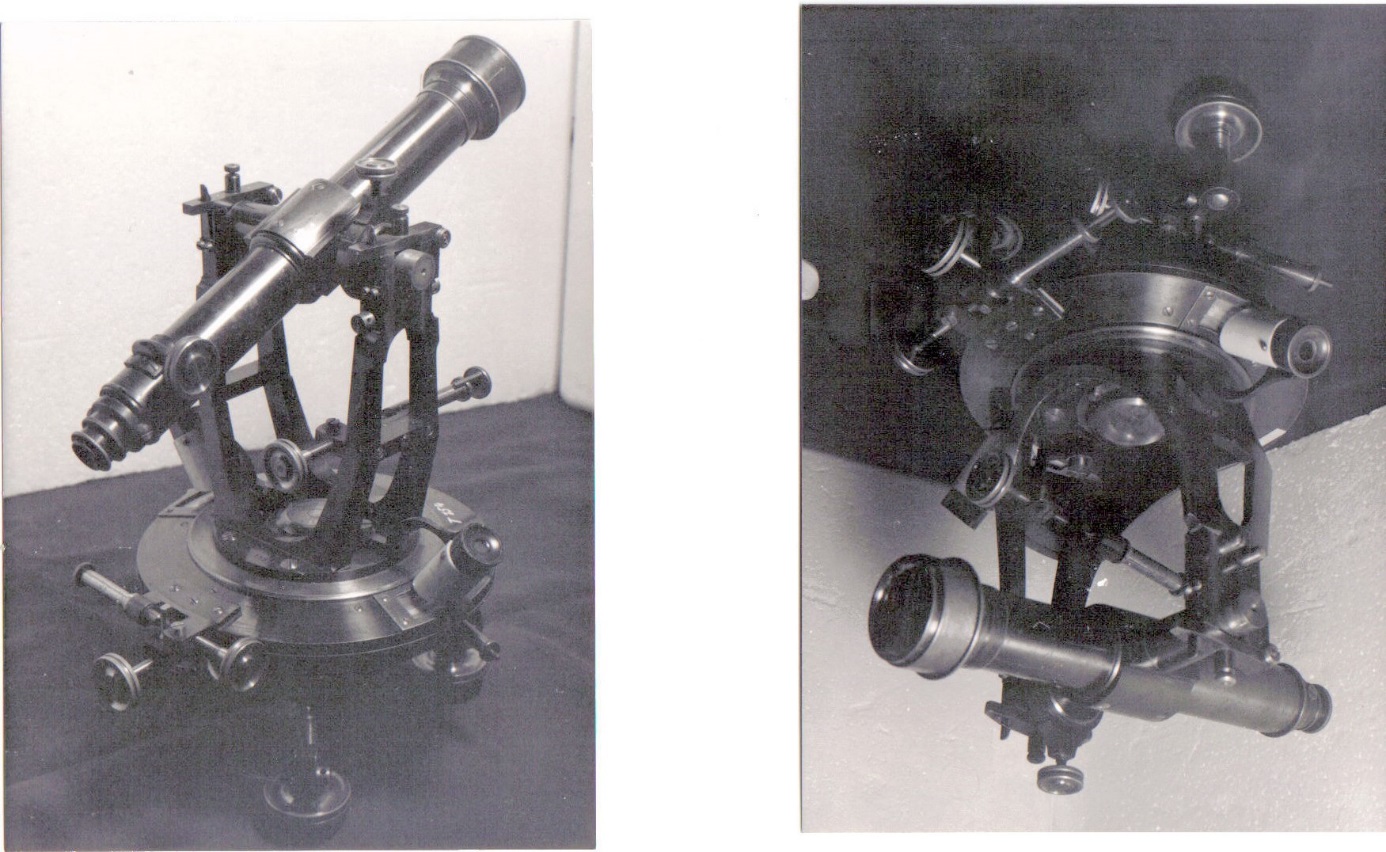 FernrohFernroh-Konstruktion-Lagerung-Länge-Objektiv- Brennw.-Objektiv-Durchm.-Vergrößerung-Fadenkreuz -OkularMaterialGrundkreisGrundkreis -Material-Durchmesser   0000       -Teilungs    -Einh.  0,0000     MikrometerMikrometer-Einheit  0,0000     -Klemme-Feintrieb-AbdeckungAchsensystem           HöhenkreisHöhenkreisMaterial-Durchmesser0000       -Teilungs-Art-Teilungs   -Einh.0,0000     -MikrometerMikrometer-Einheit0,0000     -Klemme-FeintriebLibelleLibelleFernrohr-        Scala1 Pars= 00´´  Gen.= 0,0PReiter-            Scala 1 Pars= 00´´  Gen.= 0,0PDosen-           Scala 1 Pars= 00´´  Gen.= 0,0PGrundkreis-    Scala 1 Pars= 00´´  Gen.= 0,0PHöhenkreis-   Scala1 Pars= 00´´  Gen.= 0,0PDiopterGestellGestell-Abdeckung-Fertigung-Material-Farbe-Befestigung-Gewicht           0,0000     -Pr e i s  geschätzt    0000,00         